           Grupa  "Niezapominajki"         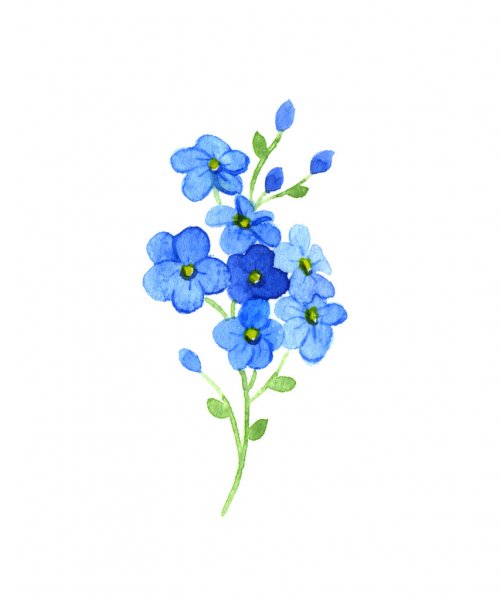 PLAN PRACY DYDAKTYCZNO-WYCHOWAWCZEJ DLA DZIECI PIĘCIOLETNICH NA MIESIĄC MARZECOgólne cele wychowawczo-dydaktyczne:rozwijanie mowy i myślenia; doskonalenie motoryki małej podczas prac plastycznych; doskonalenie motoryki małej;wprowadzenie litery W, w; rozwijanie sprawności ruchowej;rozwijanie spostrzegawczości i logicznego myślenia; doskonalenie umiejętności porównywania; kształtowanie słuchu oraz pamięci muzycznej i ruchowej;rozwijanie wyobraźni poprzez słuchanie tekstów literackich; poszerzanie zainteresowań czytelniczych; rozbudzanie poczucia przynależności do regionu pochodzenia; rozwijanie umiejętności korzystania z mapy; określanie położenia;rozpoznawanie oznak wiosny; doskonalenie umiejętności uważnej obserwacji; wypowiadanie się na dany temat;poszerzanie słownika o nazwy narzędzi ogrodniczych; zapoznanie z warzywami cebulowymi; poznanie właściwości leczniczych warzyw cebulowych;poznanie warunków prawidłowej hodowli roślin; doskonalenie umiejętności wyciągania wniosków;eksperymentowanie z farbami; myślenie twórcze;utrwalenie informacji o narzędziach ogrodniczych; doskonalenie słuchu fonemowego; uwrażliwienie na świat przyrody;poznanie wartości odżywczych warzyw oraz sposobów ich przygotowania; wprowadzenie litery G, g; zapoznanie z cyklem życia motyla; poznanie budowy ciała i środowiska życia ślimaka,zapoznanie z tradycją topienia marzanny; uwrażliwianie na zmiany w przyrodzie.